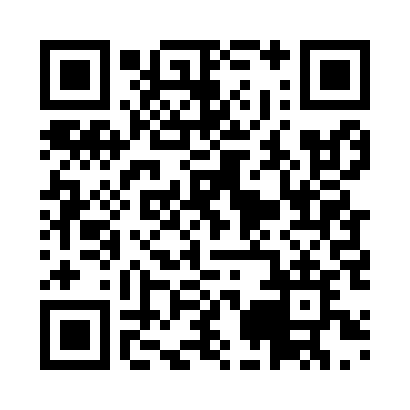 Prayer times for Naru Island, JapanWed 1 May 2024 - Fri 31 May 2024High Latitude Method: NonePrayer Calculation Method: Muslim World LeagueAsar Calculation Method: ShafiPrayer times provided by https://www.salahtimes.comDateDayFajrSunriseDhuhrAsrMaghribIsha1Wed4:075:3712:214:027:068:312Thu4:055:3612:214:027:078:323Fri4:045:3512:214:027:088:334Sat4:035:3412:214:027:088:345Sun4:025:3312:214:027:098:356Mon4:005:3212:214:027:108:367Tue3:595:3212:214:027:118:378Wed3:585:3112:214:027:118:389Thu3:575:3012:214:037:128:3910Fri3:565:2912:214:037:138:4011Sat3:555:2812:214:037:138:4112Sun3:545:2712:214:037:148:4213Mon3:525:2712:214:037:158:4314Tue3:515:2612:214:037:168:4415Wed3:505:2512:214:037:168:4516Thu3:495:2512:214:037:178:4617Fri3:485:2412:214:037:188:4718Sat3:485:2312:214:037:188:4819Sun3:475:2312:214:037:198:4920Mon3:465:2212:214:037:208:5021Tue3:455:2212:214:037:218:5122Wed3:445:2112:214:037:218:5223Thu3:435:2112:214:037:228:5324Fri3:425:2012:214:047:238:5425Sat3:425:2012:214:047:238:5526Sun3:415:1912:214:047:248:5627Mon3:405:1912:214:047:248:5728Tue3:405:1812:224:047:258:5829Wed3:395:1812:224:047:268:5830Thu3:395:1812:224:047:268:5931Fri3:385:1712:224:047:279:00